 Argyll and Bute Council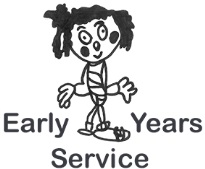 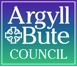 Early Learning and Childcare (ELC) Application Form Session 2018/2019Name of Provider: ………………………………………………………………………………Name of previous Provider if applicable: …………………………………………….Child DetailsFamily Details Throughout this application, the word ‘parent’ should be interpreted as including the child’s carer or legal guardian.The mobile number for the main parent may be used to contact parents by SEEMiS Text Messaging Service.When a child is ill or hurt, we will make contact as per chosen priority below in the first instance. However, in emergency contact section, please provide details of an emergency contact that can collect your child from your provider if you are unavailable. All sections must be completed. Parent 1			Parent 2Family details continued...		Parent 1			Parent 2 Parent (s) not living with childEmergency ContactsEarly Learning and Childcare Provider choice Shared Placement (i.e. requesting funded hours across two different Providers)Hours Requested **While the Early Years Service aims to be aware of parents’ needs and would wish to be supportive in meeting the requirements it will not always be possible to offer the first choice provider or choice of hours.Child Health Information Looked After ChildrenA child is looked after when:-He or she is the subject of a supervision requirement at home, with relatives or friends in accommodation (I.e. foster/residential care or residential school).-He or she is accommodated by the Council under section 25 of the children (Scotland) Act 1995 where the Council has a duty to safeguard welfare.-He or she is the subject of a place of safety order, child protection order or parental responsibility order. Ethnic Background - Ethnic Origin (please tick)Child’s Religion (please tick)National Identity (please tick)Asylum Status – please tick one category (if applicable)Main Home LanguageIntended Primary SchoolIf known please state the name of the primary school you intend to send your child toMarketing Information To assist us in our marketing strategies please tick below to indicate how you were informed of the registration processAdditional Information to Support Application Armed Forces Information DeclarationCurrent data protection legislation requires us to publish Privacy Notices to tell you why and how we will process your information. You can view all Privacy Notices on our website at https://www.argyll-bute.gov.uk/privacy-noticesIf you need this in an alternative format please contact School Support on 01369 704000.Signed (Parent/Guardian) …………………………………………... Date …………………………………Changes to any of the information you have provided must be notified in writing to the Early Learning and Childcare Provider immediately.Changes to any of the information you have provided must be notified in writing to the Early Learning and Childcare Provider immediately.Changes to any of the information you have provided must be notified in writing to the Early Learning and Childcare Provider immediately.Changes to any of the information you have provided must be notified in writing to the Early Learning and Childcare Provider immediately.Changes to any of the information you have provided must be notified in writing to the Early Learning and Childcare Provider immediately.Your child’s birth certificate must be shown at time of registration.Under the current Data Protection Legislation, you are entitled to know what personal data information Argyll and Bute Council hold about you and your child. Applications should be made to the Head of Centre/Nursery Manager within your child’s Early Learning and Childcare setting.  Extracts of the information will be shared with the Scottish Government for statistical purposes and with the National Health Service.Your child’s birth certificate must be shown at time of registration.Under the current Data Protection Legislation, you are entitled to know what personal data information Argyll and Bute Council hold about you and your child. Applications should be made to the Head of Centre/Nursery Manager within your child’s Early Learning and Childcare setting.  Extracts of the information will be shared with the Scottish Government for statistical purposes and with the National Health Service.Your child’s birth certificate must be shown at time of registration.Under the current Data Protection Legislation, you are entitled to know what personal data information Argyll and Bute Council hold about you and your child. Applications should be made to the Head of Centre/Nursery Manager within your child’s Early Learning and Childcare setting.  Extracts of the information will be shared with the Scottish Government for statistical purposes and with the National Health Service.Your child’s birth certificate must be shown at time of registration.Under the current Data Protection Legislation, you are entitled to know what personal data information Argyll and Bute Council hold about you and your child. Applications should be made to the Head of Centre/Nursery Manager within your child’s Early Learning and Childcare setting.  Extracts of the information will be shared with the Scottish Government for statistical purposes and with the National Health Service.Your child’s birth certificate must be shown at time of registration.Under the current Data Protection Legislation, you are entitled to know what personal data information Argyll and Bute Council hold about you and your child. Applications should be made to the Head of Centre/Nursery Manager within your child’s Early Learning and Childcare setting.  Extracts of the information will be shared with the Scottish Government for statistical purposes and with the National Health Service.All sections must be completed.All sections must be completed.All sections must be completed.All sections must be completed.All sections must be completed.ForenameSurname (as per birth certificateKnown asDate of BirthGender (M/F)Child’s Home AddressPostcodeHome Tel No:Main Application (parent 1 will be primary contact person for the ELC Provider)Main Application (parent 1 will be primary contact person for the ELC Provider)Main Application (parent 1 will be primary contact person for the ELC Provider)Relationship to child i.e. Mother/Father/guardianTitle (Mr, Mrs etc)Forename Surname Address (tick if same as child)PostcodeDaytime Telephone Mobile Number Email addressPreferred contact e.g.  email, letter, mobile SMS Place of work if applicable Can be contacted in an emergencyYes/NoYes/NoCan collect childYes/NoYes/NoRelationship to child i.e. Mother/Father/guardianTitle (Mr, Mrs etc)Forename Surname AddressPostcode Daytime Telephone Mobile Telephone Email addressCan be contacted in an emergency Yes/NoYes/NoCan collect childYesNo Emergency contact 1Emergency contact 2Title (Mr, Mrs etc)Forename Surname Address (tick if same as child)PostcodeDaytime TelephoneMobile Number Email addressRelationship to child i.e. Mother/Father/Grandparent Provider Name1st choice2nd choice3rd choiceYes*NoAre you requesting a shared placement?*Please fill out a registration form at both Early Learning and Childcare settings *Please fill out a registration form at both Early Learning and Childcare settings *Please fill out a registration form at both Early Learning and Childcare settings MonTuesWedThursFriAMPMYesNoDoes your child have any long term illness, medical condition or disability If yes, please give a brief descriptionDoes your child have a disability?Has there been a professional assessment confirming disability?Can you provide copies of professional assessment? YesNoDoes your child have additional support needs (ASN)?If yes, does your child have a ‘Child’s Plan’?Details of ASNYesNoDoes your child have any allergies e.g nuts? If yes, please give detailsYesNoAre there any other health problems of which we should be aware? If yes, please give detailsGP Practice and name Telephone NumberAddressName of Health VisitorYesNoIs your child ‘Looked After’?White ScottishAfrican – African/Scottish/BritishCaribbean or black – OtherNot DisclosedWhite OtherAsian – Indian/British/ScottishCaribbean or black – Caribbean/British/ScottishNot KnownWhite Gypsy/TravellerAsian – Pakistan/British/ScottishAsian – Bangladeshi/British/ScottishWhite – Other BritishAsian – Chinese/British/ScottishAfrican -OtherWhite - PolishMixed or multiple ethnic groupsOther- ArabBuddhistChristian HinduJewishMuslimSikhNot Disclosed OtherNot Known None If not stated, please state religion hereIf not stated, please state religion hereIf not stated, please state religion hereIf not stated, please state religion hereIf not stated, please state religion hereScottishEnglishNorthern IrishWelshBritishNot DisclosedNot Known OtherIf not stated above, please state national identity here If not stated above, please state national identity here If not stated above, please state national identity here If not stated above, please state national identity here If not stated above, please state national identity here If not stated above, please state national identity here If not stated above, please state national identity here If not stated above, please state national identity here Asylum SeekerRefugeeEnglish as main language Yes/NoPlease tell us the main language spoken if not EnglishPlease state all additional languages Name of SchoolLocal PressNational PressLocal Primary School From ProviderCouncil Building e.g. libraries, community centresFriends/relations Doctor surgeriesFamily Information Service Other: Please explain Other: Please explain YesNoDo you have any other children who also attend this Early Learning and Childcare setting or school? Would you like your child to attend Gaelic Early Learning and Childcare? Parent  is currently a serving member or has previously served in the Armed Forces (please complete below as appropriate)Parent  is currently a serving member or has previously served in the Armed Forces (please complete below as appropriate)Parent  is currently a serving member or has previously served in the Armed Forces (please complete below as appropriate)Parent  is currently a serving member or has previously served in the Armed Forces (please complete below as appropriate)Regular:Reserve:                             Veteran:             Not applicable: Parent  does not wish to disclose this information:                         Parent  does not wish to disclose this information:                         Parent  does not wish to disclose this information:                         Parent  does not wish to disclose this information:                         For setting/office use only:For setting/office use only:Admission DateDate record transferred to NAMSBirth certificate NumberPassport number Category Assigned Head Teacher/Provider Name Head Teacher/Provider Signature 